Arbeitsblatt «Wie frei sollen Meinungen sein?» 								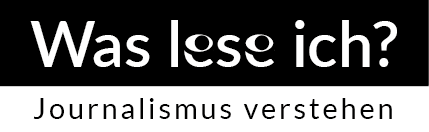 Beantwortet als Gruppe folgende Fragen. Es darf in der Gruppe mehrere Meinungen geben.Ihr habt ca. 20 Minuten Zeit in der Gruppe. Danach führt ihr die Diskussion in der Klasse weiter.Darf man alles schreiben und sagen, oder soll es Grenzen geben bei der Meinungsäusserungsfreiheit? Wenn ja, welche?In diesem Feld dürfen mehrere Meinungen und Grenzen stehen.Seid ihr euch einig in der Gruppe, oder gibt es verschiedene Positionen zur Meinungsäusserungsfreiheit?Begründet die Meinungen(en) ganz kurz in Stichworten (z. B. «Keine Grenzen, weil …»)